Alec Trickett ClinicThursday 20th January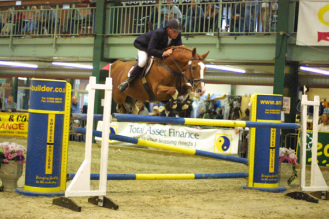 12.30pm – Z Smith1.00pm – R Phillips1.30pm – S Stokes2.00pm – C Lawton2.30pm – J Gallagher3.00pm – P Walker3.30pm – S Brett4.00pm – H Tett4.30pm – N Peacock5.00pm – J Tesh